The WGHS Library catalogue on SentralIn the Sentral Menu select Library Enquiry.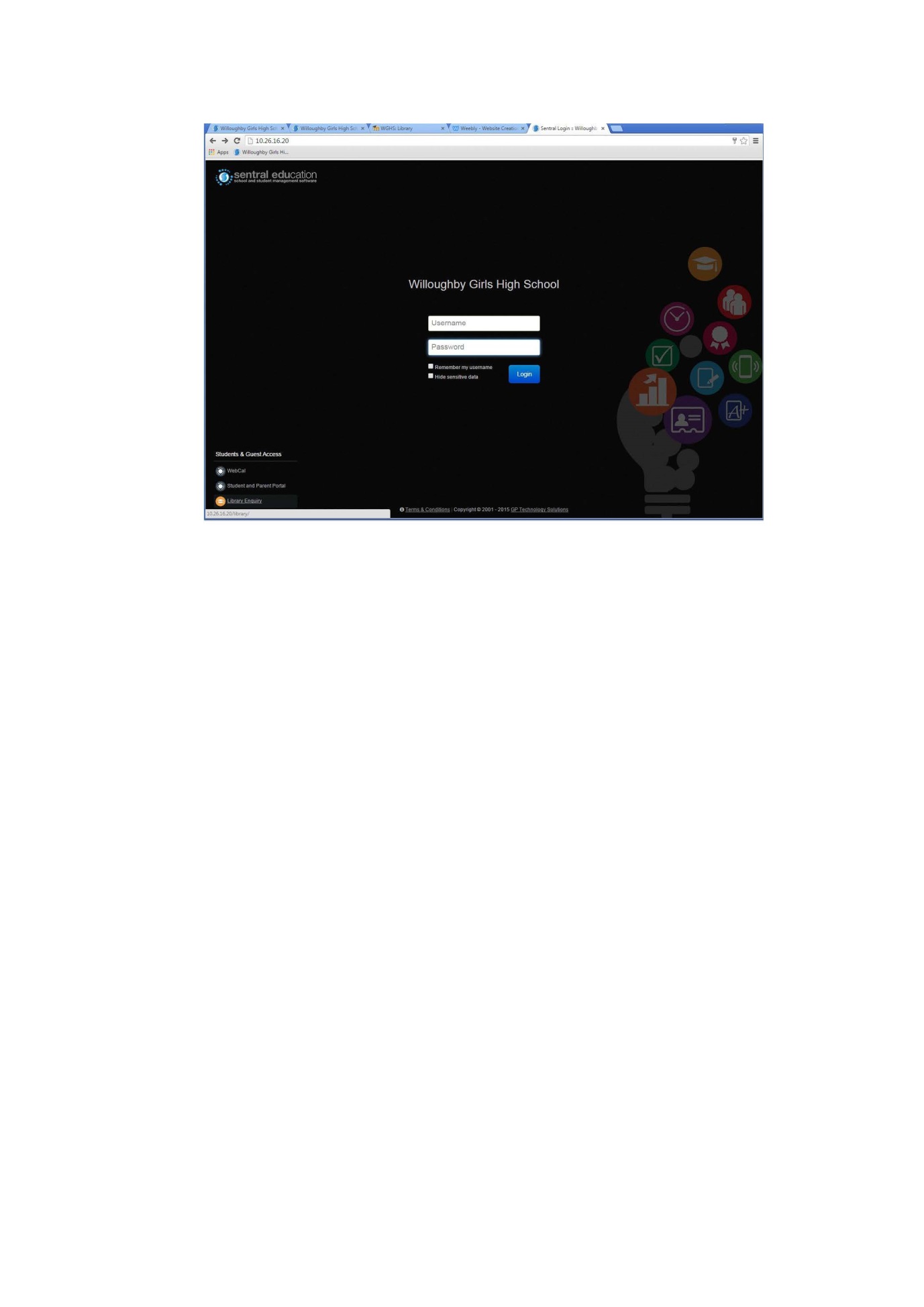 Type the title, author, subject or keyword into the search box and click on the search box.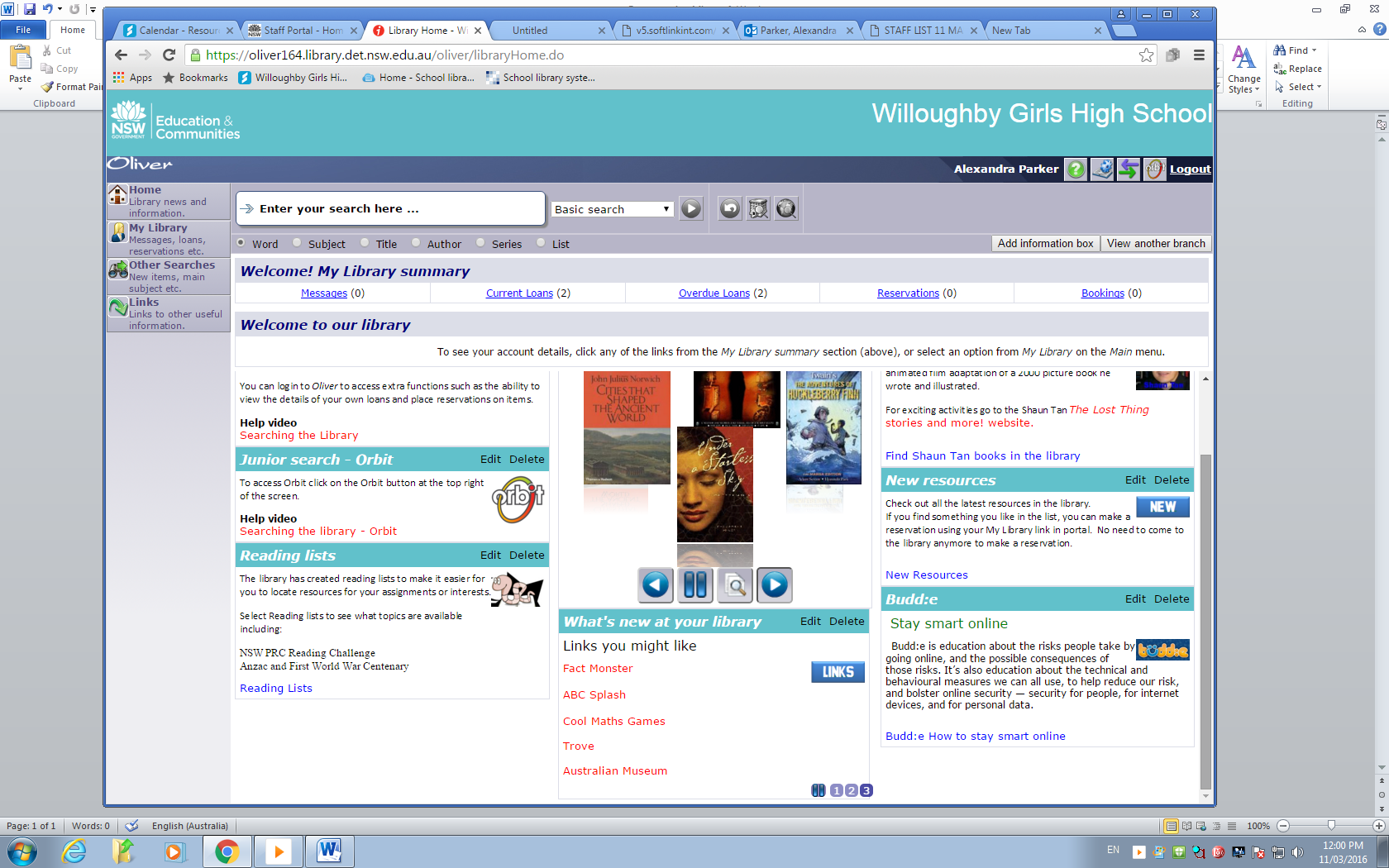 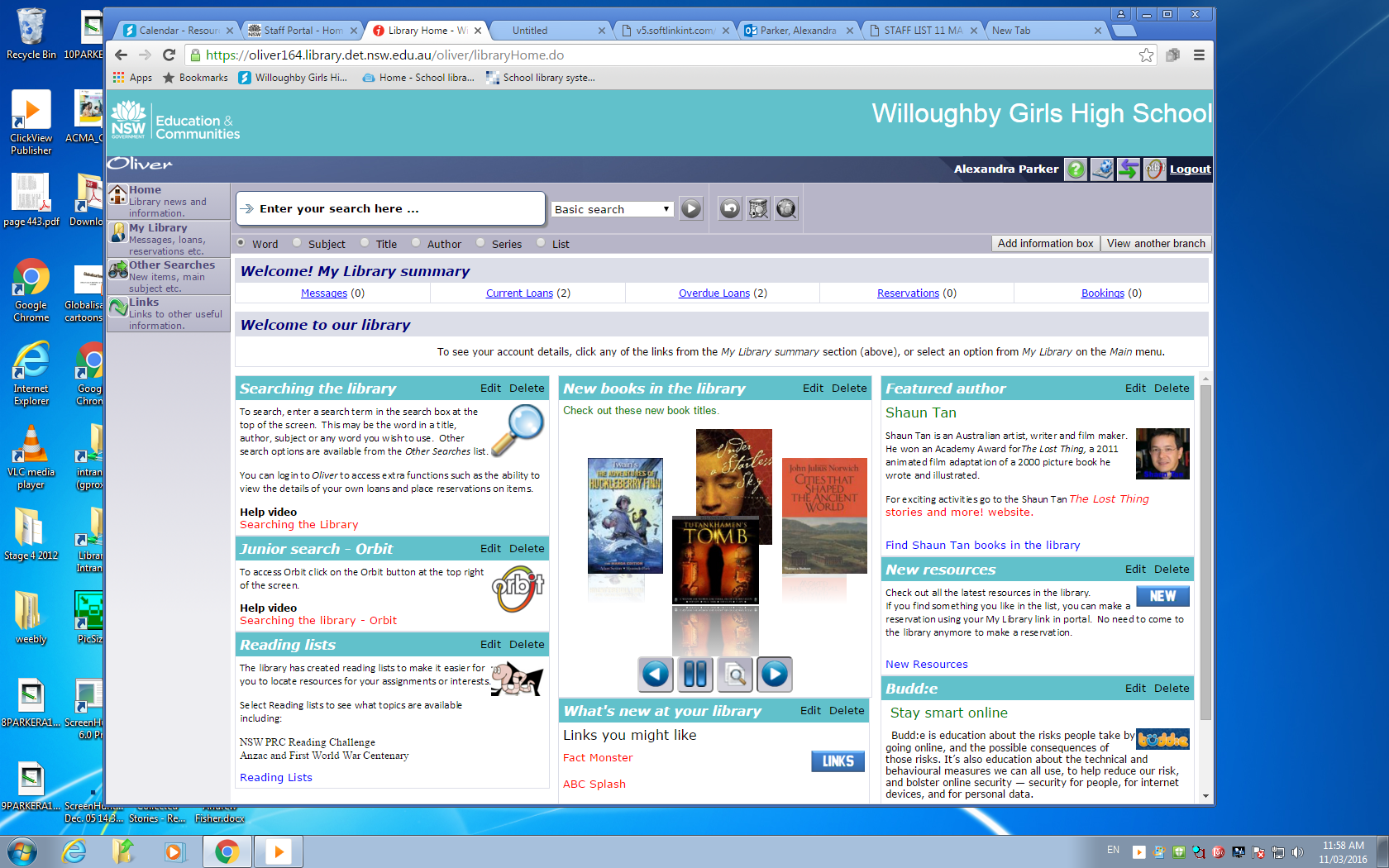 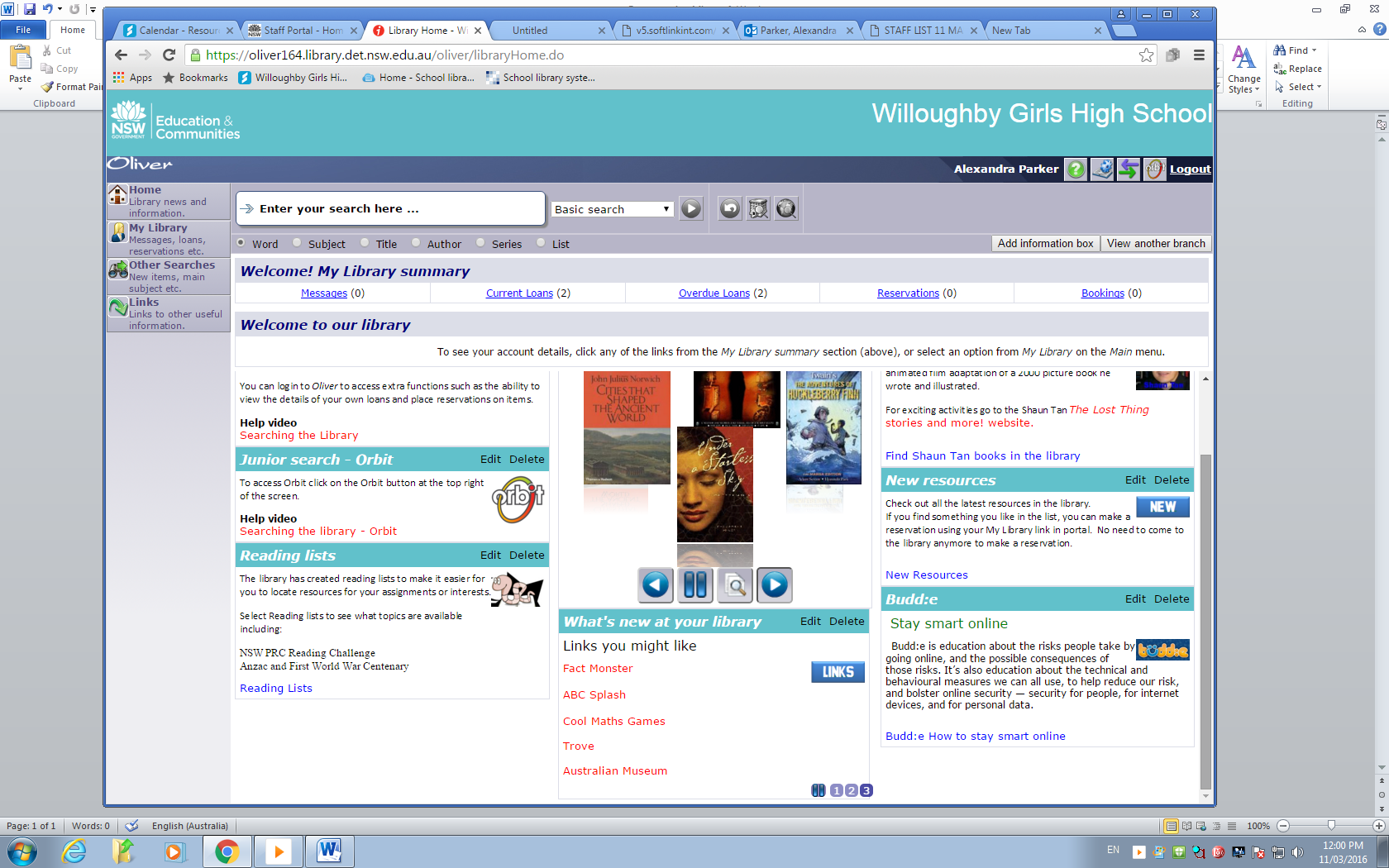 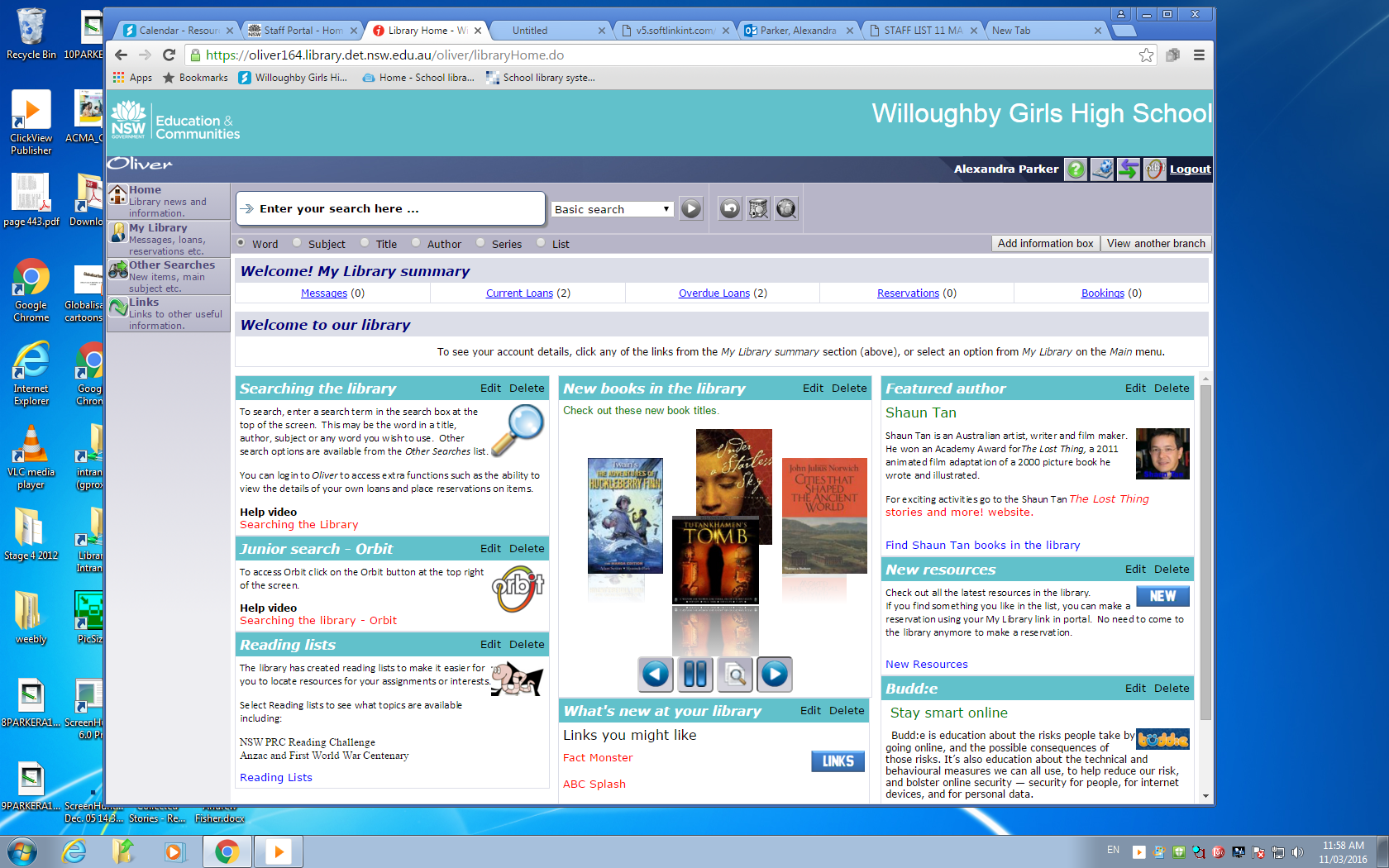 Below is an example of a results screen, following a search for Ancient Egypt.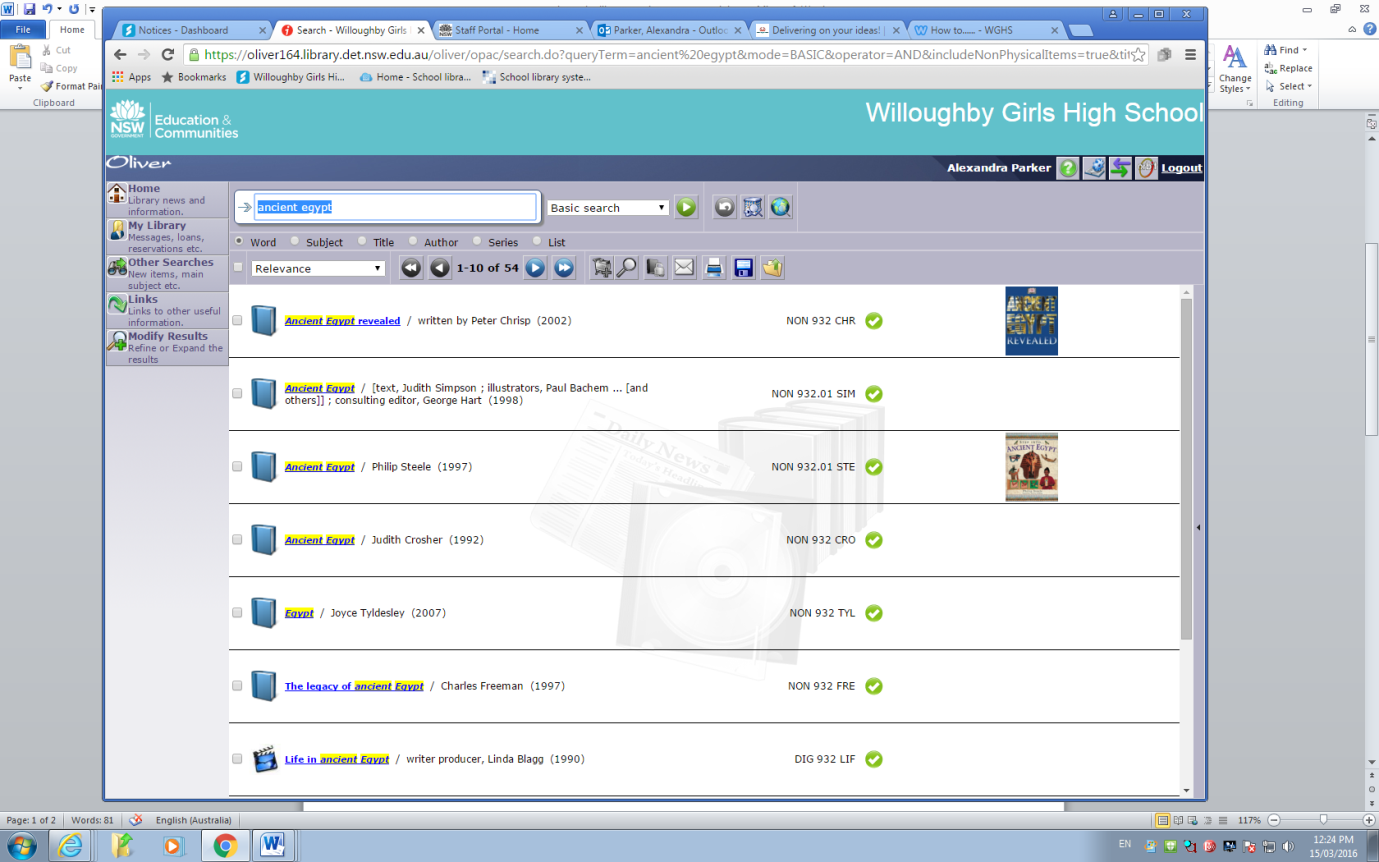 If you would like assistance in identifying, finding or locating a resource please ask the teacher librarian or at the library desk.